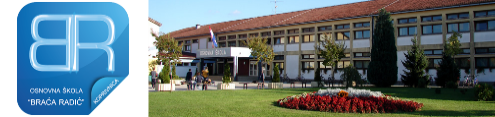               REPUBLIKA HRVATSKA KOPRIVNIČKO-KRIŽEVAČKA ŽUPANIJA     OSNOVNA ŠKOLA „BRAĆA RADIĆ“                   K O P R I V N I C AKLASA: 007-04/22-02/11URBROJ: 2137-30-09-22-1Koprivnica, 4.8.2022.  godine Članovima Školskog odbora								Osnovne škole							  „Braća Radić“ Koprivnica  -  svima  -P O Z I VPozivam Vas na 27. elektroničku sjednicu Školskog odbora Osnovne škole „Braća Radić“ Koprivnica koja će se održati dana 4.8.2022.  godine (četvrtak) elektroničkim putem u  vremenskom periodu od 7:30 do 14:00 sati. Za sjednicu predlažem sljedećiD N E V N I    R E DZapisnik sa prethodne 26.  sjednice Školskog odbora Odluka o odbiru ponuditelja za nabavu udžbenika za šk. god. 2021./2022. Razno.-Vas da se očitujete o svakoj točki Dnevnog reda. Napomena: Točka 1. Molimo članove Školskog odbora da verificiraju Zapisnik s prethodne 26. Sjednice Školskoga odbora Točka 2. Osnovna škola „Braća Radić“ Koprivnica provela je postupak javne nabave udžbenika za šk.god. 2022./2023., evidencijski broj nabave 2/22 JN-MV. Procijenjena vrijednost nabave je 295.000,00 kuna. Ravnatelj škole imenovao je stručno povjerenstvo za pripremu i provedbu postupka javne nabave za nabavu udžbenika za Osnovnu školu“ Braća Radić“ Koprivnica za šk. god. 2022./2023. u sastavu:Marija Potroško Kovačić, dipl. iur., Služaba ureda gradonačelnika, viša savjetnica za javnu nabavu Dunaj Lukavečki, Služba ureda gradonačelnika, viša stručna suradnica za javnu nabavu Snežana Janjić, učiteljica razredne nastave u Osnovnoj školi „Braća Radić“ Ana Rumek, učiteljica prirode i biologije u Osnovnoj školi „Braća Radić“ Na javni natječaj su pristigle tri ponude i to:Na temelju odredbi članka 1. Statutarne Oduke o II. Izmjenama i dopunama Statuta “Osnovne škole “Braća Radić” Koprivnica, Školski odbor odlučuje o ulaganju i nabavi opreme te nabavi osnovnih sredstava i ostale pokretne imovine  čija je pojedinačna vrijednost veća do 70.000,00 kuna, a najviše do ukupne procijenjene vrijednosti nabave do 500.000,00 kuna.Nakon rangiranja valjanih ponuda prema kriteriju ekonomski najpovoljnije ponude Povjerenstvo je utvrdilo sljedeće:Prvorangirana prema kriteriju ekonomski najpovoljnije ponude je ponuda ponuditelj EKUPI d.o.o. za trgovinu, usluge i turistička agencija, (OIB: 67567085531) ,Buzinski prilaz 10, 10000 Zagreb koja je ostvarila 100 bodova. Slijedom prethodno navedenog predlaže se Školskom odboru OŠ „Braća Radić “ Koprivnica da prema kriteriju za odabir ponude donese Odluku o odabiru ekonomski najpovoljnije ponude za nabavu udžbenika za Osnovnu školu „Braća Radić“ Koprivnica za školsku godinu 2022./2023 i to ponudu ponuditelja EKUPI d.o.o. za trgovinu, usluge i turistička agencija, (OIB: 67567085531) ,Buzinski prilaz 10, 10000 Zagreb u iznosu od 276.021,45 kn (bez PDV-a). Ukupna cijena ponude je 289.822,52 kn, s PDV-om.				       		PREDSJEDNIK ŠKOLSKOG ODBORA:							Josip Pankarić, prof., v.r.Dostaviti:1. Josip Pankarić- joza.pankaric060@gmail.com, predsjednik Školskog odbora2. Renata Blažinec, članica –blazinec.r@gmail.com 3. Kristina Bunić-Lovrek, članica- kristina.bunic1@gmail.com 4. Dijana Franjo Čordaš, članica - dijanakc@net.hr5. Marija Zovko, članica marija.zovko@calsberg.hr 6.Tomislav Golubić, član- tomislav.golubic@koprivnica.hr7. Vesna Peršić Kovač, članica- vpkovac@muzej-koprivnica.hr8. Krešo Grgac, kreso.grgac@skole.hr, ravnatelj ŠkoleRedni brojNaziv, OIB, sjedište ponuditelja / zajednice ponuditelja, oznaka ponudeNaziv predmeta / grupeCijena ponude bez PDV-a u knCijena ponude s PDV- om u kn1.EKUPI d.o.o. za trgovinu, usluge i turistička agencija(OIB: 67567085531) Buzinski prilaz 10, 10000 Zagreb O.P.: 01-911/22 OŠBRKOPRNabava udžbenika za osnovnu školu Braća Radić Koprivnica za školsku godinu 2022.-2023.276.021,45289.822,522.NARODNE NOVINE d.d.(OIB: 64546066176)Savski gaj XIII. put 6, 10020 ZagrebO.P.: JN-116-22/ŠKNabava udžbenika za osnovnu školu Braća Radić Koprivnica za školsku godinu 2022.-2023.282.188,70296.298,143.udžbenik.hr d.o.o.(OIB: 64896170875)Ivanečka 31, 10000 Zagreb O.P.: OŠ Braća Radić-2022-udžNabava udžbenika za osnovnu školu Braća Radić Koprivnica za školsku godinu 2022.-2023.281.780,80295.869,84